ДЕПАРТАМЕНТ ЗЕМЕЛЬНЫХ И ИМУЩЕСТВЕННЫХ
ОТНОШЕНИЙ ПРИМОРСКОГО КРАЯРАСПОРЯЖЕНИЕ25 мая 2016 года	г. Владивосток	№	163 - рнОб утверждении устава краевого государственного
казенного учреждения «Центр содействия семейному
устройству детей-сирот и детей, оставшихся
без попечения родителей, г. Уссурийска»
в новой редакцииВ соответствии с Гражданским кодексом Российской Федерации, Законом Приморского края от 9 августа 2000 года № 99-КЗ «Об управлении собственностью Приморского края», постановлением Администрации Приморского края от 30 сентября 2010 года № 330-па «Об утверждении Порядка принятия решений о создании, реорганизации, ликвидации казенных и бюджетных учреждений Приморского края, изменения их типа, а также утверждения уставов казенных и бюджетных учреждений Приморского края и внесения в них изменений», Положением о департаменте земельных и имущественных отношений Приморского края, утвержденным постановлением Администрации Приморского края от 5 декабря 2012 года № 374-па, распоряжением Администрации Приморского края от 14 марта 2016 года № 79-ра «О переименовании краевых государственных образовательных казенных учреждений», учитывая обращение департамента образования и науки Приморского края от 13 мая 2016 года № 23/4190Утвердить в новой редакции прилагаемый устав краевого государственного казенного учреждения «Центр содействия семейному устройству детей-сирот и детей, оставшихся без попечения родителей, г. Уссурийска» (далее - Учреждение) с учетом его переименования.Директору Учреждения обеспечить государственную регистрацию устава Учреждения в новой редакции в течение трех дней с моментаутверждения и в порядке, предусмотренном Федеральным законом от 8 августа 2001 года № 129-ФЗ «О государственной регистрации юридических лиц и индивидуальных предпринимателей».Признать утратившими силу:пункт 1 распоряжения департамента имущественных отношений Приморского края от 30 декабря 2010 года № 552-р «Об утверждении устава краевого государственного образовательного казенного учреждения для детей сирот и детей, оставшихся без попечения родителей, «Детский дом г. Уссурийска» в новой редакции»;распоряжение департамента имущественных отношений Приморского края от 25 декабря 2012 года № 740-р «О внесении изменений в устав краевого государственного образовательного казенного учреждения для детей-сирот и детей, оставшихся без попечения родителей, «Детский дом г. Уссурийска», утвержденный распоряжением департамента имущественных отношений Приморского края от 30 декабря 2010 года № 552-р».Отделу учета и ведения реестра государственного имущества внести соответствующие изменения в Реестр собственности Приморского края.Контроль за исполнением настоящего распоряжения возложить на заместителя директора по имущественным отношениям департамента земельных и имущественных отношений Приморского края И.В. Михееву.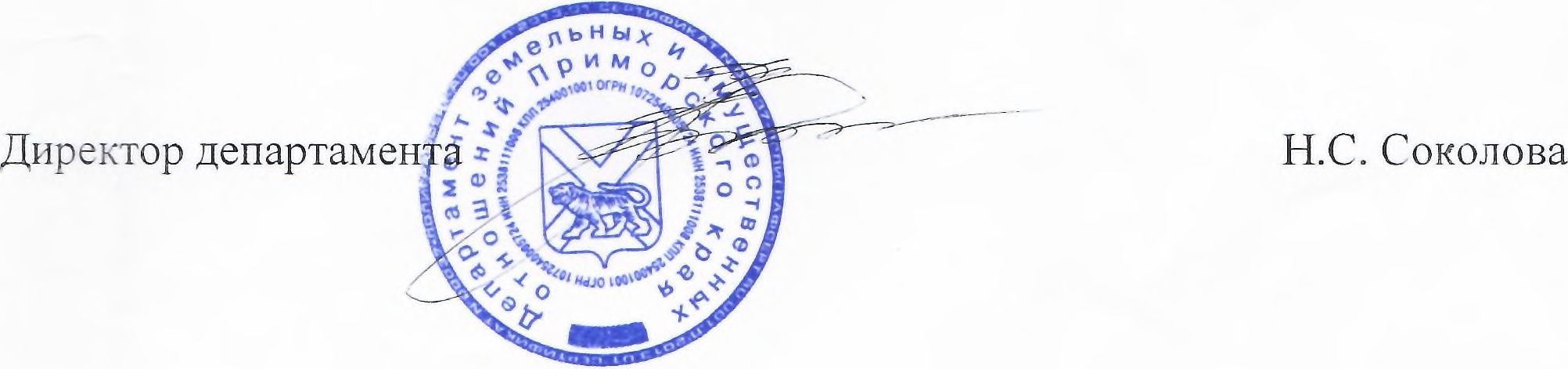 УТВЕРЖДЕНраспоряжением департамента земельных и имущественных отношений Приморского края21. Общие положенияКраевое государственное казенное учреждение «Центр содействия семейном} устройству детей-сирот и детей, оставшихся без попечения родителей, г. Уссурийска» (далее - Учреждение), создано в 1943 году, зарегистрировано постановлением главы администрации г. Уссурийска от 10.03.1993 № 242.На сновании постановления Администрации Приморского края от 05.08.2005 № 159-па О безвозмездной передаче муниципальных учреждений и недвижимого имущества, относящихся к муниципальной собственности Уссурийского городского округа, в государственную собственность Приморского края» Учреждение передано в государственную собственность Приморского края.Распоряжением Администрации Приморского края от 03.03.2010 № 109-ра «О реорганизации государственного образовательного учреждения для детей-сирот и детей, оставшихся без попечения родителей, «Детский дом № 2 г. Уссурийска» Учреждение реорганизовано в форме присоединения к нему государственного образовательного учреждения для детей-сирот и детей, оставшихся без попечения родителей. «Детский дом № 1 г. Уссурийска» и является его правопреемником.Распоряжением Администрации Приморского края от 14.03.2016 № 79-ра «О переименовании краевых государственных образовательных казенных учреждений» Учреждение переименовано в краевое государственное казенное учреждение «Центр содействия семейному устройству детей-сирот и детей, оставшихся без попечения родителей, г. Уссурийска».Полное наименование Учреждения: краевое государственное казенное учреждение «Центр содействия семейному устройству детей-сирот и детей, оставшихся без попечения родителей, г. Уссурийска».Сокращенное наименование: КГКУ «Центр содействия семейному устройству г Уссурийска».Организационно - правовая форма - учреждение.Тип Учреждения - казенное учреждение.1.5. КГКУ «Центр содействия семейному устройству г. Уссурийска» является организацией для детей-сирот и детей, оставшихся без попечения родителей, осуществляющей обучение.1.6 Учреждение является юридическим лицом, имеет обособленное имущество, самостоятельный баланс, круглую печать со своим полным наименованием, штамп, бланки.Учредителем (собственником имущества) Учреждения является Приморский край.От имени Приморского края функции и полномочия учредителя (собственника имущества) Учреждения в пределах своей компетенции осуществляют Администрация Приморского края, отраслевой орган исполнительной власти Приморского края, департамент земельных и имущественных отношений Приморского края (далее - орган по управлению имуществом).Учреждение находится в ведении департамента образования и науки Приморского (далее - отраслевой орган), осуществляющего бюджетные полномочия главного распорядителя (распорядителя) бюджетных средств.Учреждение от своего имени приобретает и осуществляет имущественные и личные неимущественные права, несёт обязанности, выступает истцом и ответчиком в суде в соответствии с законодательством Российской Федерации.Место нахождения Учреждения:			Приморский край, г. Уссурийск,ул. Фадеева, 20; ул. Комсомольская, 53.Почтовый адрес Учреждения:		692524, Россия, Приморский край,г. Уссурийск, ул. Фадеева, 20.2. Услуги, цели, предмет и виды деятельности УчрежденияЦелью деятельности Учреждения является обеспечение социальной поддержки и социального обслуживания детей-сирот и детей, оставшихся без попечения родителей.Предметом деятельности Учреждения является:содержание, воспитание детей-сирот и детей, оставшихся без попечения родителей:содействие семейному устройству детей-сирот и детей, оставшихся без попечения родителей.Дети-сироты и дети, оставшиеся без попечения родителей (далее - дети), помещаются под надзор в Учреждение, временно, на период до их устройства на воспитание в семью, в случае если невозможно немедленно назначить им опекуна или попечителя в порядке, установленном действующим законодательством Российской ФедерацииДля достижения цели Учреждение осуществляет следующие виды деятельности:Круглосуточный прием и содержание детей, а также детей, временно помещенных в Учреждение по заявлению законных представителей, в том числе создание условий пребывания детей в Учреждении, приближенных к семейным и обеспечивающих безопасность детей;Уход за детьми, организация физического развития детей с учетом возраста и индивидуальных особенностей, организация получения детьми образования, а также воспитание детей, в том числе физическое, познавательно-речевое, социально-личностное, художественно-эстетическое, включая духовно-нравственное, патриотическое, трудовое, с привлечением детей к самообслуживающему труду, мероприятиям по благоустройству территории Учреждения, в учебных мастерских и подсобных хозяйствах;Осуществление полномочий опекуна (попечителя) в отношении детей, в том числе защита прав и законных интересов детей;2.4.4. Деятельность по предупреждению нарушения личных неимущественных и имущественных прав детей;2.4.5 Консультативная, психологическая, педагогическая, юридическая, социальная и иная помощь родителям детей в целях профилактики отказа родителей от воспитания своих детей, ограничения их в родительских правах, лишения их родительских прав, а также в целях обеспечения возможности восстановления родителей в родительских правах или отмены ограничения родительских прав:2.4.6. Организация содействия устройству детей на воспитание в семью, включая консультирование лиц, желающих усыновить (удочерить) или принять под опеку попечительство) ребенка, по вопросам семейного устройства и защиты прав детей, в том числе участия в подготовке граждан, желающих принять детей на воспитание в свои семьи, организуемой органами опеки и попечительства или организациями,наделенным полномочием по такой подготовке;2.4.7. Организация проведения информационных кампаний по привлечению лиц, желающих усыновить (удочерить) или принять под опеку (попечительство) ребенка, а также по проведению совместных культурно-массовых мероприятий с такими лицами, благотворительными организациями, волонтерами и другими лицами;Подготовка детей к усыновлению (удочерению) и передаче под опеку попечительство);Подбор и подготовка граждан, выразивших желание стать опекунами или попечителями несовершеннолетних граждан либо принять детей в семью на воспитание в иных установленных семейным законодательством Российской Федерации формах, в порядке, установленном действующим законодательством;Восстановление нарушенных прав детей и представление интересов детей в отношениях с любыми физическими и юридическими лицами, в том числе в судах;2.4.11 Психолого-медико-педагогическая реабилитация детей, в том числе реализация мероприятий по оказанию детям, находящимся в Учреждении, психологической (психолого-педагогической) помощи, включая организацию психопрофилактической и психокоррекционной работы, психологической помощи детям, возвращенным в Учреждение после устройства на воспитание в семью;2.4.12. Создание условий доступности получения детьми с ограниченными возможностями здоровья и детьми-инвалидами услуг, предоставляемых Учреждением;2.4.13. Осуществление мероприятий по обеспечению оптимального физического и нервно-психического развития детей;Оказание медицинской помощи детям, осуществляемой в порядке, установленном действующим законодательством;Организация и проведение профилактических и иных медицинских осмотров, а также диспансеризации детей в порядке, установленном законодательством Российской Федерации;Оказание детям квалифицированной помощи в обучении и коррекции имеющихся проблем в развитии;2.4.17. Организация, обеспечение и оптимизация санитарно-гигиенического и противоэпидемического режимов, режима дня, рационального питания и двигательного режима детей;Осуществление реализации индивидуальных программ реабилитации детей-инвалидов;Организация отдыха и оздоровления детей;Выявление несовершеннолетних граждан, нуждающихся в установлении над ними опеки или попечительства, включая обследование условий жизни таких несовершеннолетних граждан и их семей, в порядке, установленном действующим законодательством;Предоставление отчетов опекуна или попечителя о хранении, об использовании имущества несовершеннолетнего подопечного и об управлении таким имуществом в порядке, установленном действующим законодательством;Ведение в установленном порядке личных дел детей;Оказание консультативной, психологической, педагогической, юридической, социальной и иной помощи лицам, усыновившим (удочерившим) или принявшим под опеку (попечительство) ребенка;Оказание консультативной, психологической, педагогической, юридической, социальной и иной помощи лицам из числа детей, завершивших пребывание в Учреждении, в соответствии с действующим законодательством.2.4.25.  Реализация мероприятий по социально-трудовой реабилитации детей с целью восстановления или компенсации утраченных или нарушенных способностей к бытовой, социальной и профессиональной деятельности и интеграции их в общество;2.4.26. Организация физического воспитания детей-инвалидов с учетом возраста и состояния здоровья, позволяющего развить их способности в пределах максимальных возможностей;2.4.27. Осуществление образовательной деятельности по образовательнымпрограммам	дошкольного образования и дополнительным общеразвивающим программам;Реализация указанных в настоящем пункте видов деятельности осуществляетсяУчреждением в соответствии с действующей лицензией на осуществление образовательной деятельности.2.5. Учреждение не вправе осуществлять деятельность, не предусмотренную настоящим Уставом.2.6.  Учреждение осуществляет виды деятельности, учитывая утвержденныеОтраслевые (ведомственные) перечни государственных услуг и работ, оказываемых (выполняемых)	 краевыми государственными учреждениями в качестве основных видовДеятельности.3. Имущество и финансирование деятельности Учреждения3.1. Имущество Учреждения находится в собственности Приморского края, принадлежит Учреждению на праве оперативного управления и отражается на его самостоятельном балансе.3.2. Право оперативного управления имуществом, в отношении которого собственником	принято решение о закреплении за Учреждением, возникает уУчреждения с момента передачи имущества, если иное не установлено законодательством Российской Федерации или решением собственника.3.3. Плоды, продукция, а также имущество, приобретённое Учреждением поДоговору или иным основаниям, являются собственностью Приморского края иПоступают в оперативное управление Учреждения.3.4. Источниками формирования имущества Учреждения являются:имущество, закреплённое за Учреждением по решению органа по управлениюимуществом;бюджетные ассигнования;иные источники, не запрещённые федеральным законом.      3.5. Учреждение не вправе отчуждать, либо иным образом распоряжаться имуществом без согласия собственника имущества.         3.6. Средства, полученные от приносящей доход деятельности Учреждения;Средства, полученные от оказания платных услуг; безвозмездные поступления от физических и  юридических лиц, в том числе добровольные пожертвования; доходы от сдачи в аренду имущества, находящегося в собственности Приморского края и переданного в оперативное управление Учреждению, поступают в бюджет Приморского края.         3.7.  Учреждение не вправе выступать учредителем (участником) юридических лиц.Собственник имущества вправе изъять излишнее, неиспользуемое или используемое не по назначению имущество, закрепленное за Учреждением либо приобретенное Учреждением за счет средств, выделенных ему собственником на приобретение этого имущества, и распорядиться им по своему усмотрению.Контроль за использованием по назначению и сохранностью принадлежащего Учреждению имущества осуществляет отраслевой орган и орган по управлению имуществом в пределах своих полномочий.Финансовое обеспечение Учреждения осуществляется из средств краевого бюджета на основании бюджетной сметы, утвержденной в соответствии с действующим законодательством, лимитами бюджетных обязательств и установленным порядком исполнения бюджета Приморского края.Учреждение отвечает по своим обязательствам находящимися в его распоряжении денежными средствами. При их недостаточности субсидиарную ответственность по обязательствам Учреждения несет собственник его имущества, в лице отраслевого органа, являющегося главным распорядителем бюджетных средств.Учреждение осуществляет операции с бюджетными средствами через лицевые счета Учреждения, открытые в соответствии с действующим законодательством Российской Федерации и Приморского края. Сведения о движении средств на указанных счетах открыты для Администрации Приморского края и органов исполнительной власти Приморского края и не составляют коммерческую тайну.Не допускается нецелевое использование бюджетных ассигнований, выделяемых на обеспечение выполнения функций Учреждения, в том числе их размещение на депозитных счетах кредитных учреждений и приобретение ценных бумаг для получения дополнительного дохода.Учреждение не имеет права предоставлять и получать кредиты (займы), приобретать ценные бумаги. Субсидии и бюджетные кредиты казенному учреждению не предоставляются.3.15.   Учреждение на основании договора (соглашения) вправе передать иной организации (централизованной бухгалтерии) полномочия по ведению бюджетного учета и формированию бюджетной отчетности.3.16. Заключение и оплата Учреждением государственных контрактов, иных договоров, подлежащих исполнению за счет бюджетных средств, производятся от имени Приморского края в пределах доведенных Учреждению лимитов бюджетных обязательств, если иное не установлено Бюджетным кодексом Российской Федерации, и с учетом принятых и неисполненных обязательств. Нарушение Учреждением требований  настоящего пункта при заключении государственных контрактов, иных договоров является основанием для признания их судом недействительными по иску отраслевого органа, осуществляющего бюджетные полномочия главного распорядителя (распорядителя) бюджетных средств.3.17.  Учреждение не вправе совершать сделки, превышающие сметные назначения и лимиты бюджетных обязательств.3.18.  Система оплаты труда работников Учреждения устанавливается коллективными договорами, соглашениями, локальными нормативными актами в соответствии с федеральными законами и иными нормативными правовыми актами Российской Федерации, законами и иными нормативными правовыми актами Приморского края.Права и обязанности Учреждения4.1.	Для достижения 	целей, определённых 	настоящим	 Уставом,	Учреждениеимеет право в порядке, установленном законодательством Российской Федерации и Приморского края:по согласованию с отраслевым органом создавать представительства и филиалы;утверждать положения о представительствах и филиалах, назначать их руководителе принимать по согласованию с отраслевым органом решения о прекращении их  деятельности;совершать сделки, не противоречащие законодательству Российской Федерации,а также целям и  предмету деятельности Учреждения;привлекать граждан на основе трудовых договоров в соответствии со штатным расписанием Учреждения и в пределах фонда оплаты труда;привлекать граждан для выполнения отдельных работ по гражданско-правовым договорам в пределах утвержденных смет доходов и расходов;определять структуру и штатное расписание в пределах фонда оплаты труда на соответствующий календарный 	год, сформированного	исходя	из	объема	бюджетныхассигнований и лимитов бюджетных обязательств краевого бюджета по расходам на оплату труда;выступать арендатором и арендодателем имущества в соответствии с требованиями действующего законодательства;заключать самостоятельно от имени Приморского края в соответствии с действующим законодательством договоры социального найма жилых помещений, договоры найма специализированных жилых помещений в отношении жилищного фонда, принадлежащего ему на праве оперативного управления;другие права, не противоречащие законодательству Российской Федерации, Приморского края, целям и предмету деятельности Учреждения.Учреждение обязано:в случае осуществления образовательной деятельности создать специализированное структурное образовательное подразделение, деятельность которого регулируется положением, разрабатываемым и утверждаемым Учреждением;соблюдать установленные действующим законодательством требования к условиям пребывания детей в организациях для детей-сирот и детей, оставшихся без попечения родителей;выполнять утверждённые в установленном порядке основные показатели деятельности Учреждения;своевременно составлять сметы, бюджетную заявку на очередной финансовый год и утверждать их в порядке, установленном законодательством;эффективно	использовать бюджетные средства, а также имущество, принадлежащееему на праве оперативного управления, в соответствии с их целевым назначением;своевременно представлять отчёт отраслевому органу, являющемуся главным распорядителем бюджетных средств, отчет и иные сведения об использовании бюджетных средств в порядке, установленном действующим законодательством;обеспечивать учет и сохранность документов по личному составу, а также своевременно передавать их на государственное хранение в установленном порядке; обеспечивать своевременно и в полном объёме выплату работникам заработной платы и иных выплат в соответствии с законодательством Российской Федерации и Приморского  края;обеспечивать своим работникам безопасные условия труда;обеспечивать гарантированные условия труда и меры социальной защиты своих работников;осуществлять оперативный и бухгалтерский учёт и отчетность результатов финансово-хозяйственной и иной деятельности, вести статистическую отчётность, отчитываться о результатах деятельности и использования имущества с предоставлением отчётов в порядке и сроки, установленные законодательством Российской Федерации и Приморского края;представлять государственным органам информацию в случаях и порядке, предусмотренных действующим законодательством;представлять в орган по управлению имуществом заявление, карту учета краевого имущества и копии документов, подтверждающих приведенные в карте учета данные об объекте учета;по требованию органа по управлению имуществом предоставлять ему любые испрошенные им пояснения, сведения и документы по вопросам управления, распоряжения, пользования, владения, содержания Учреждением имущества, находящегося в собственности Приморского края и закрепленного за Учреждением на нраве оперативного управления;исполнять предписания органа по управлению имуществом и отраслевого органа ло вопросам использования имущества Приморского края;обеспечивать открытость и доступность уставных документов и отчетности Учреждения с учетом требований законодательства Российской Федерации о защите государственной тайны;выполнять иные обязанности, предусмотренные законодательством Российской Федерации и настоящим Уставом.Управление УчреждениемЕдиноличным исполнительным органом Учреждения является директор, назначаемый на должность и освобождаемый от должности Администрацией Приморского края по представлению отраслевого органа. Директор осуществляет свою деятельность на основании и в соответствии с условиями трудового договора, заключённого с ним Администрацией Приморского края.Директор осуществляет текущее руководство деятельностью Учреждения и подотчётен отраслевому органу и органу по управлению имуществом.Директор действует от имени Учреждения без доверенности, добросовестно и разумно представляет его интересы на территории Российской Федерации и за её пределами.Директор действует на принципе единоначалия и несёт ответственность за последствия своих действий в соответствии с законами, иными нормативными правовыми актами, настоящим Уставом и трудовым договором.Решение о проведении проверки достоверности и полноты сведений о доходах, об имуществе и обязательствах имущественного характера, представляемых лицом, поступающим на должность директора Учреждения, и директором Учреждения принимается Администрацией Приморского края.Директор несёт персональную ответственность за организацию и ведение бухгалтерского учёта и отчётности в Учреждении.            5.7.   Директор Учреждения несёт полную материальную ответственность за     прямой действительный ущерб, причиненный Учреждению. Директор возмещает Учреждению убытки, причиненные его виновными действиями. При этом расчет убытков осуществляется в соответствии с нормами, предусмотренными гражданским законодательством.Компетенция заместителей директора устанавливается директором. Заместители директора действуют от имени Учреждения, представляют его в государственных органах, в организациях Российской Федерации и иностранных государств, совершают сделки и иные юридические действия в пределах полномочий, предусмотренных в доверенностях, выдаваемых директором.Сделки, в совершении которых имеется заинтересованность директора, (заместителя директора), не могут заключаться Учреждением без одобрения органа, осуществляющего функции и полномочия учредителя Учреждения.Сделка, в совершении которой имеется заинтересованность и, которая совершена с нарушением требований, установленных пунктом 5.9 настоящего Устава, может быть признана судом недействительной по иску Учреждения и органа, осуществляющего функции и полномочия учредителя Учреждения.Коллегиальными формами управления Учреждения являются общее собрание работников Учреждения, Совет Учреждения.Общее собрание работников Учреждения является постоянно действующим коллегиальным органом управления Учреждения, действующим бессрочно, заседания которого проводятся по мере необходимости, но не реже двух раз в год.В состав общего собрания работников Учреждения входят все работники Учреждения. На каждом заседании избирается председатель и секретарь собрания для ведения протокола собрания.Общее собрание работников Учреждения правомочно принимать решения, если на его заседании присутствует не менее 50 % от числа работников Учреждения. Общее собрание работников Учреждения принимает решение открытым голосованием простым большинством голосов. В случае равенства голосов решающим является голос председателя общего собрания Учреждения.К компетенции общего собрания работников Учреждения относится:избрание Совета Учреждения, его председателя, рассмотрение результата их работы;рассмотрение вопросов, выносимых на его обсуждение директором или Советом Учреждения.В состав Совета Учреждения входит 7 человек из числа работников Учреждения, для которых Учреждение является основным местом работы. Состав Совета Учреждения, его председатель, избираются общим собранием работников Учреждения и утверждаются приказом директора Учреждения.Срок полномочий Совета Учреждения - бессрочно.Совет Учреждения проводит работу в соответствии с положением о нем, утверждаемым Советом Учреждения.Заседания Совета Учреждения созываются по мере необходимости, но не реже одного раза в квартал. Решения Совета Учреждения принимаются открытым голосованием и являются правомочными при участии на его заседании не менее двух третей его состава, если за них проголосовало не менее двух третей присутствовавших на заседании.К компетенции Совета Учреждения относятся:определение основных направлений деятельности Учреждения;заслушивание отчетов директора Учреждения о выполнении задач основной уставной деятельности;разработка правил внутреннего трудового распорядка Учреждения;принятие участия в рассмотрении расходования средств на содержание Учреждения.Создание и деятельность в Учреждении организационных структур политических партий, общественно-политических и религиозных движений и организаций не допускается.Реорганизация, изменение типа и ликвидация УчрежденияРеорганизация Учреждения осуществляется в порядке, установленном Гражданским кодексом и иными федеральными законами.Принятие решения о реорганизации Учреждения осуществляется в порядке, установленном Администрацией Приморского края.6.3. Реорганизация влечёт за собой переход прав и обязанностей Учреждения к его правопреемнику в соответствии с законодательством Российской Федерации.При реорганизации Учреждения архивные документы в упорядоченном состоянии передаются правопреемнику.Изменение типа Учреждения осуществляется в порядке, установленном Администрацией Приморского края6.6. Учреждение может быть ликвидировано в порядке, установленном Гражданским  кодексом и иными федеральными законами.            6.7.  При ликвидации Учреждения, включенные в состав Архивного фонда Российской  Федерации документы, документы по личному составу, а также архивные документы, сроки временного хранения которых не истекли, в упорядоченном состоянии поступают на хранение в архив Приморского края.            6.8. Ликвидация Учреждения считается завершённой, а Учреждение - прекратившим существование после внесения записи об этом в Единый государственный реестр юридических лиц.6.9. При ликвидации Учреждения его кредиторы не вправе требовать досрочного исполнения соответствующего обязательства, а также прекращения обязательства и возмещения связанных с этих убытков.6.10. Имущество Учреждения, оставшееся после удовлетворения требований кредиторов, а также имущество, на которое в соответствии с федеральными законами не может быть  обращено взыскание по обязательствам Учреждения, передается ликвидационной комиссией в казну Приморского края.Внесение изменений и дополнений в Устав Учреждения7.1.  Изменения и дополнения в настоящий Устав вносятся в порядке,установленном Администрацией Приморского края, органом по управлению имуществом по представлению отраслевого органа и вступают в силу для третьих лиц с момента государственной регистрации изменений, а в случаях, установленных федеральными законами - с момента уведомления органа, осуществляющего государственную регистрацию, о таких изменениях.В настоящем документе пронумеровано, прошнуровано и скреплено печатью 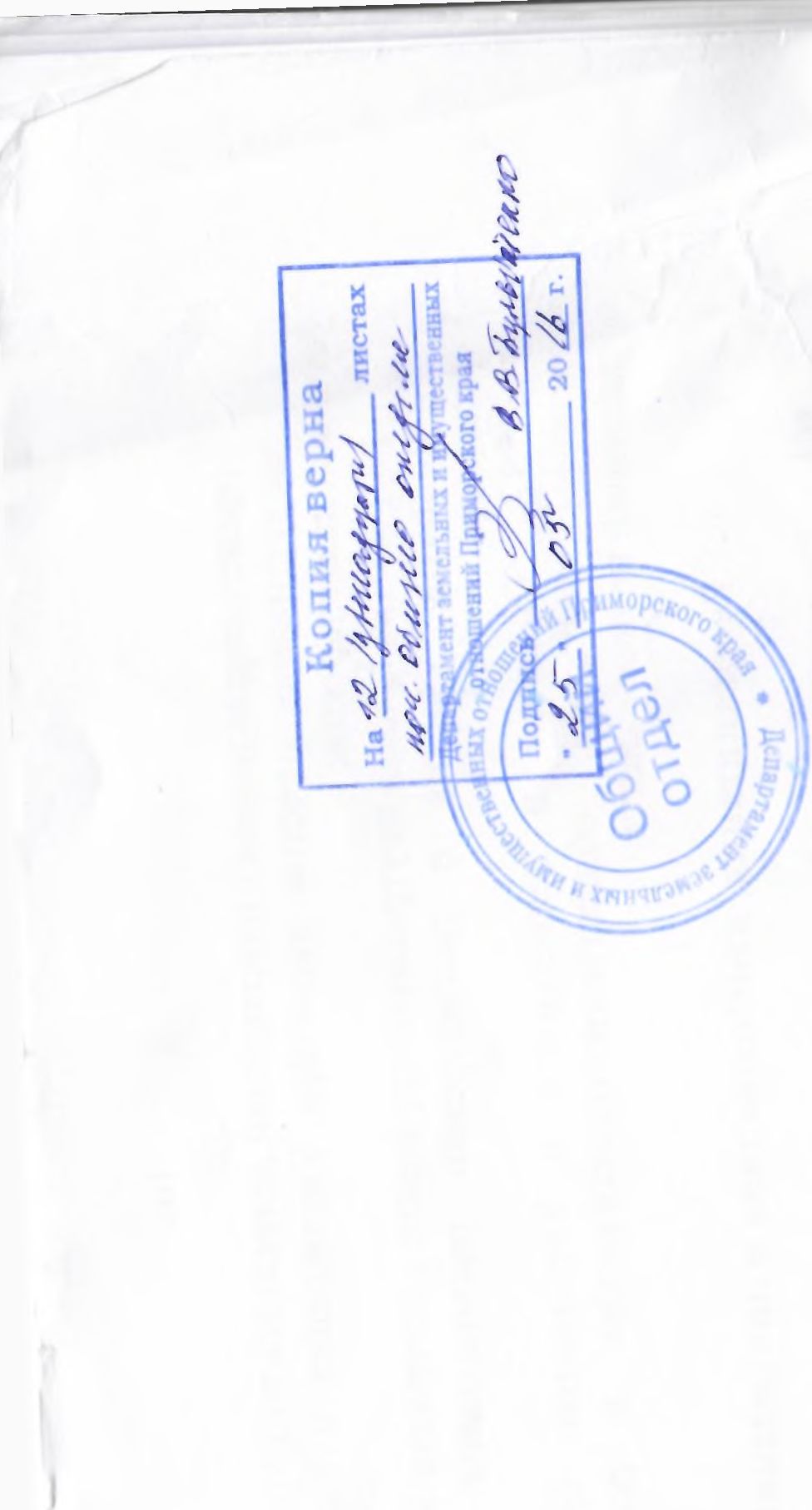 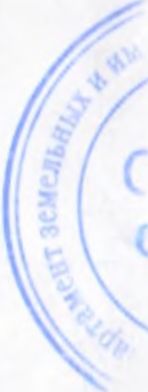 12 (двенадцать) листовГлавный специалист-эксперт департамента
земельных и имущественных отношений
Приморского края	(Барсай Е.В.)25 мая 2016 г.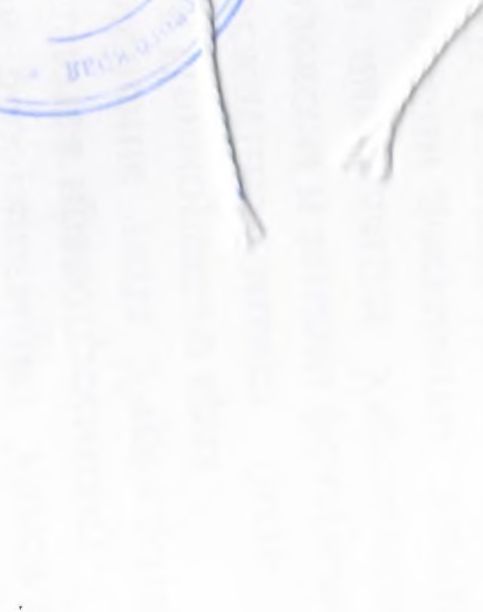 